Graceville station accessibility upgrade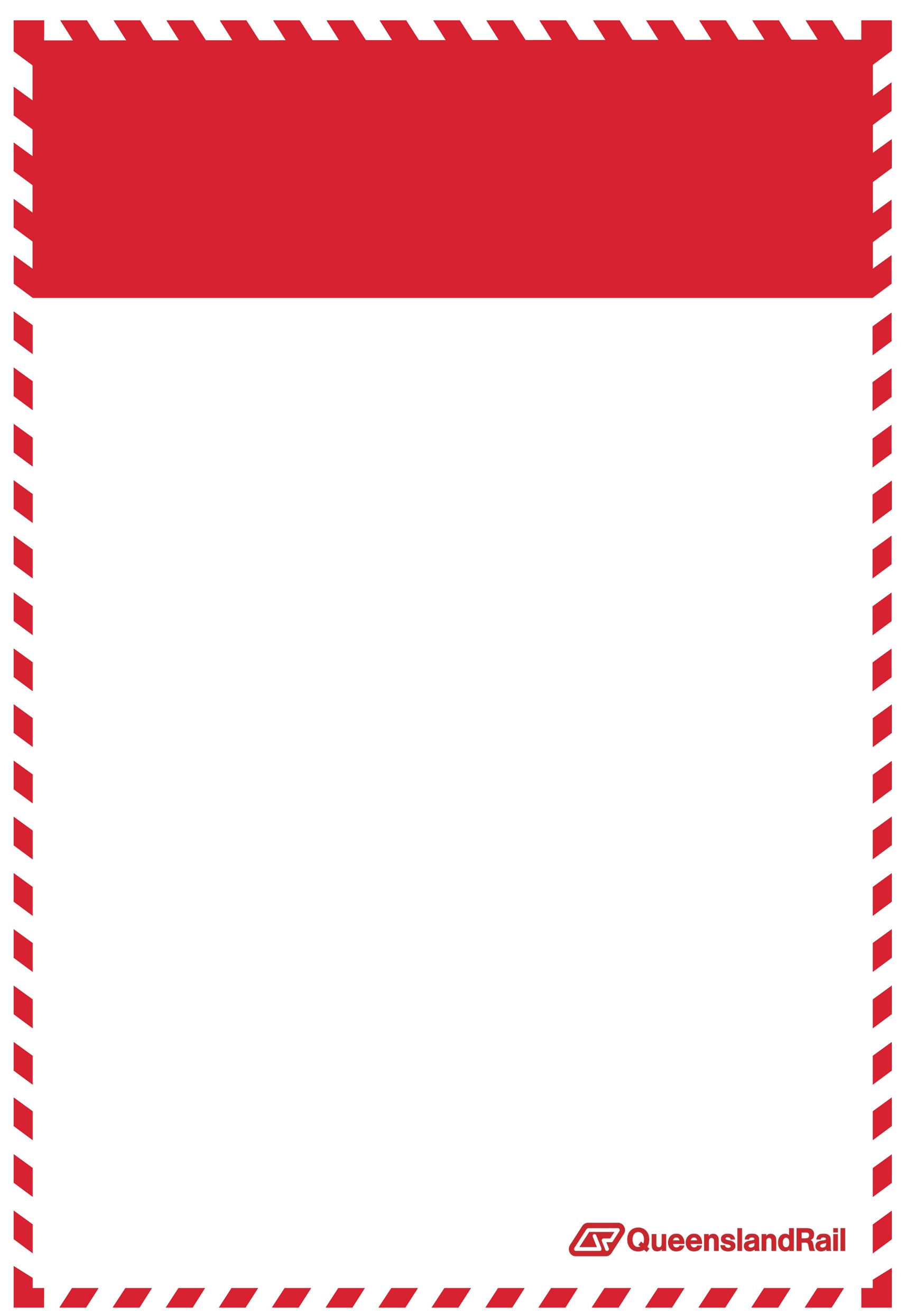 After hours works – November 2016As part of the Graceville station accessibility upgrade, after hours work will be undertaken at the station on selected dates throughout November.Also, to take advantage of a planned track closure, continuous weekend works will occur at the station in November – from 6am Saturday 5 until 6am Monday 7 November and again from 6am Saturday 26 until 6am Monday 28 November.For the safety of customers and project workers, this work has been scheduled after hours and during planned track closures, when there is reduced activity on the line.  The station, including all platforms and the subway, will be closed and ticketing equipment will not be available on these weekends. A courtesy shuttle bus will be provided for pedestrians wishing to cross the rail corridor. Alternatively, the pedestrian footbridge near Graceville Memorial Park (approximately 250 metres towards Chelmer station) will be open.Scheduled after hours worksGraceville station accessibility upgrade After hours works – November 2016For more information, please contact the Stakeholder Engagement team on 1800 722 203 (free call), email stationsupgrade@qr.com.au or visit www.queenslandrail.com.auLocationDates and hours of workType of workGraceville station, including subway and all platformsSunday night to Thursday night each week in November:30 October-3 November6-10 November13-17 November20-24 November27 November-1 December (overnight works, 6.30pm to 6.30am the next morning)6am Saturday 5 to 6am Monday 7 November6am Saturday 26 to 6am Monday 28 November
(continuous weekend works)This work will involve the use of:Heavy machinery, cranes and vehicles with bright flashing lights and reversing beepersHand tools and light powered equipment Mobile lighting towers Powered sawsVehicle movements.Activities include work to lifts, awning refurbishment and civil works on all platforms, pedestrian ramps (from Honour Avenue and Appel Street), and drainage and lift works in the subway. Crane lifts will be used from Honour Avenue and Appel Street to access the platforms. Residents and businesses adjacent to Graceville station may experience some noise from truck movements and construction activity.Traffic management controls will be in place on Honour Avenue and Appel Street, adjacent to the station precinct, to allow for the delivery of machinery and materials. Pedestrians and motorists are advised to follow all signage and traffic management controls during this time.Queensland Rail is aware that such operations may cause temporary inconvenience to our valued neighbours. Every effort will be made to carry out these works with minimal disruption. Queensland Rail apologises for any inconvenience and appreciates the local community’s cooperation during these important works.